Publicado en Barcelona el 03/07/2024 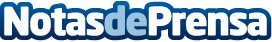 Claves según Català Reinón Abogados para elegir un abogado en divorcios de mutuo acuerdoSeleccionar el abogado adecuado es crucial para gestionar un divorcio de mutuo acuerdo de manera efectiva. Aquí se exploran los criterios esenciales para tomar la mejor decisión legalDatos de contacto:Gemma Reinon TardaguilaCATALA REINON ADVOCATS, SLP685996721Nota de prensa publicada en: https://www.notasdeprensa.es/claves-segun-catala-reinon-abogados-para Categorias: Nacional Derecho Madrid Cataluña http://www.notasdeprensa.es